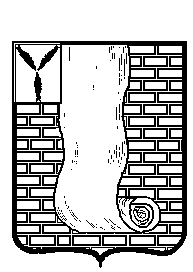  АДМИНИСТРАЦИЯКРАСНОАРМЕЙСКОГО МУНИЦИПАЛЬНОГО РАЙОНА САРАТОВСКОЙ ОБЛАСТИПОСТАНОВЛЕНИЕОб утверждении Порядка принятия решения о признании помещения жилым помещением, жилого помещения пригодным (непригодным) для проживания граждан, а также многоквартирного дома аварийным и подлежащим сносу или реконструкцииВ соответствии  с Постановление Правительства РФ от 28.01.2006 N 47 «Об утверждении Положения о признании помещения жилым помещением, жилого помещения непригодным для проживания, многоквартирного дома аварийным и подлежащим сносу или реконструкции, садового дома жилым домом и жилого дома садовым домом», Уставом Красноармейского муниципального района, администрация Красноармейского муниципального района  ПОСТАНОВЛЯЕТ:1. Утвердить  Порядок принятия решения о признании помещения жилым помещением, жилого помещения пригодным (непригодным) для проживания граждан, а также многоквартирного дома аварийным и подлежащим сносу или реконструкции, согласно приложению.  2. Организационно - контрольному отделу администрации Красноармейского муниципального района Саратовской области опубликовать настоящее постановление путем размещения на официальном сайте администрации Красноармейского муниципального района Саратовской области в сети «Интернет».3. Настоящее постановление вступает в силу с момента его официального опубликования (обнародования).Глава Красноармейского муниципального района                                                                       А.В. ПетаевПриложение УТВЕРЖДЕНОпостановлением администрации Красноармейского муниципального районаСаратовской области от 27 июля 2020 № 423Порядок принятия решения о признании помещения жилым помещением, жилого помещения пригодным (непригодным) для проживания граждан, а также многоквартирного дома аварийным и подлежащим сносу или реконструкции1. Настоящий Порядок определяет процедуру принятия администрацией Красноармейского муниципального района Саратовской области (далее – Администрация) решения о признании помещения жилым помещением, жилого помещения пригодным (непригодным) для проживания граждан, а также многоквартирного дома аварийным и подлежащим сносу или реконструкции в отношении жилых помещений и многоквартирных домов жилищного фонда Красноармейского муниципального района, а также иных жилых помещений за исключением случаев, предусмотренных пунктом 7(1) Положения о признании помещения жилым помещением, жилого помещения непригодным для проживания, многоквартирного дома аварийным и подлежащим сносу или реконструкции, садового дома жилым домом и жилого дома садовым домом (далее - Положение), утвержденным постановлением Правительства Российской Федерации от 28.01.2006 N 47.2. Основанием для принятия Администрацией решения о признании помещения жилым помещением, жилого помещения пригодным (непригодным) для проживания граждан, а также многоквартирного дома аварийным и подлежащим сносу или реконструкции является заключение об оценке соответствия помещения (многоквартирного дома)требованиям, установленным в Положении о признании помещения жилым помещением, жилого помещения непригодным для проживания, многоквартирного дома аварийным и подлежащим сносу или реконструкции, садового дома жилым домом и жилого дома садовым домом (далее – заключение межведомственной комиссии).3. Специалист управления по строительству, ЖКХ и субсидиям администрации Красноармейского муниципального района в течение 25  дней со дня поступления решения межведомственной комиссии:- рассматривает заключение межведомственной комиссии и прилагаемые к нему документы;- готовит проект распоряжения Администрации о признании помещения жилым помещением, жилого помещения пригодным (непригодным) для проживания граждан, а также многоквартирного дома аварийным и подлежащим сносу или реконструкции с указанием о дальнейшем использовании помещения, сроках отселения физических и юридических лиц в случае признания дома аварийным и подлежащим сносу или реконструкции или о признании необходимости проведения ремонтно-восстановительных работ и осуществляет согласование проекта распоряжения с начальником управления по строительству, ЖКХ и субсидиям, с начальником управления по правовым, имущественным и земельным вопросам, с первым заместителем главы администрации Красноармейского муниципального района.4. Согласованный проект распоряжения с приложенным  листом согласования передается на бумажном носителе и в электронном виде в организационно-контрольный отдел Администрации для подготовки распоряжения и передачи его на подпись Главе Красноармейского муниципального района. Глава Красноармейского муниципального района рассматривает и подписывает распоряжение.5. Специалист Управления по строительству, ЖКХ и субсидиям администрации в течении 5 дней направляет в письменной или электронной форме с использованием информационно-телекоммуникационных сетей общего пользования, в том числе информационно-телекоммуникационной сети "Интернет", включая единый портал или региональный портал государственных и муниципальных услуг (при его наличии), по 1 экземпляру распоряжения и заключения комиссии заявителю. В случае признания жилого помещения непригодным для проживания и многоквартирного дома аварийным и подлежащим сносу или реконструкции - в орган государственного жилищного надзора (муниципального жилищного контроля) по месту нахождения такого помещения или дома.от27 июля 2020г.№423от27 июля 2020г.№423г. Красноармейск